Publicado en  el 04/10/2016 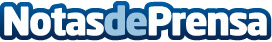 Las consecuencias del envejecimiento de la población en EspañaLos últimos datos presentados en el Eurostat 'Yearbook' permiten conocer  la evolución que experimentarán los países europeos en las próximas décadas. Según el informe, España disminuirá su población en aproximadamente 850.000 habitantes hasta el año 2015.
Datos de contacto:Nota de prensa publicada en: https://www.notasdeprensa.es/las-consecuencias-del-envejecimiento-de-la_1 Categorias: Internacional Nacional Finanzas Sociedad http://www.notasdeprensa.es